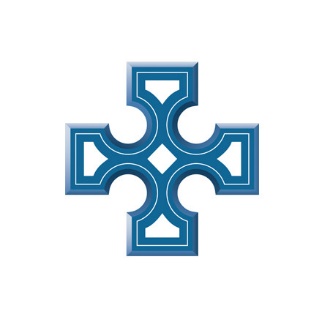 Charity Name: Purpose of this document:Upon election or appointment, all new members of the select vestry, as trustees of the parish, must sign the attached declaration form to confirm that they are willing to act as a trustee and not disqualified for any reason from doing so. Signed declarations should be retained by the parish for future reference.As with any such document containing personal information, please ensure the forms are stored in a secure manner in compliance with GDPR requirements.  How to use this document:In the above field marked [PARISH NAME], please type the name of the parish as it appears or is to appear on the charities register, this will then add the parish name to any area in the document where it is referenced. -  SELECT VESTRY MEMBER DECLARATION  Charity trustee eligibility and responsibilityBy signing this form, you declare that you:Are willing to act as a charity trusteeUnderstand your organisation’s purposes (objects) and rules set out in its governing documentAre not prevented from acting as a charity trustee because you:Have an unspent conviction for an offence involving dishonesty or deceptionAre currently declared bankrupt (or subject to bankruptcy restrictions or an interim order)Have an individual voluntary arrangement (IVA) to pay off debts with creditorsHave made a composition or arrangement with, or granted a trust deed for, creditors and this has not been dischargedAre subject to a moratorium period under a debt relief order or a debt relief restrictions orderAre disqualified from being a company directorHave previously been removed as a trustee by the Commission or the High Court due to misconduct or mismanagement, or removed as a charity trustee by any other charity regulator or Court in the UKAre disqualified or barred from acting as a trustee of this charity under the Safeguarding Vulnerable Groups (Northern Ireland) Order 2007 (as amended by the Protection of Freedoms Act 2012).You also declare that:The information you provide is true, complete, and correctYou will comply with your responsibilities as a trustee set out in the Charity Commission for Northern Ireland’s guidance. Charity trustee declarationName of Charity Trustee:Trustee NameSignatureDate (DD/MM/YYYY)